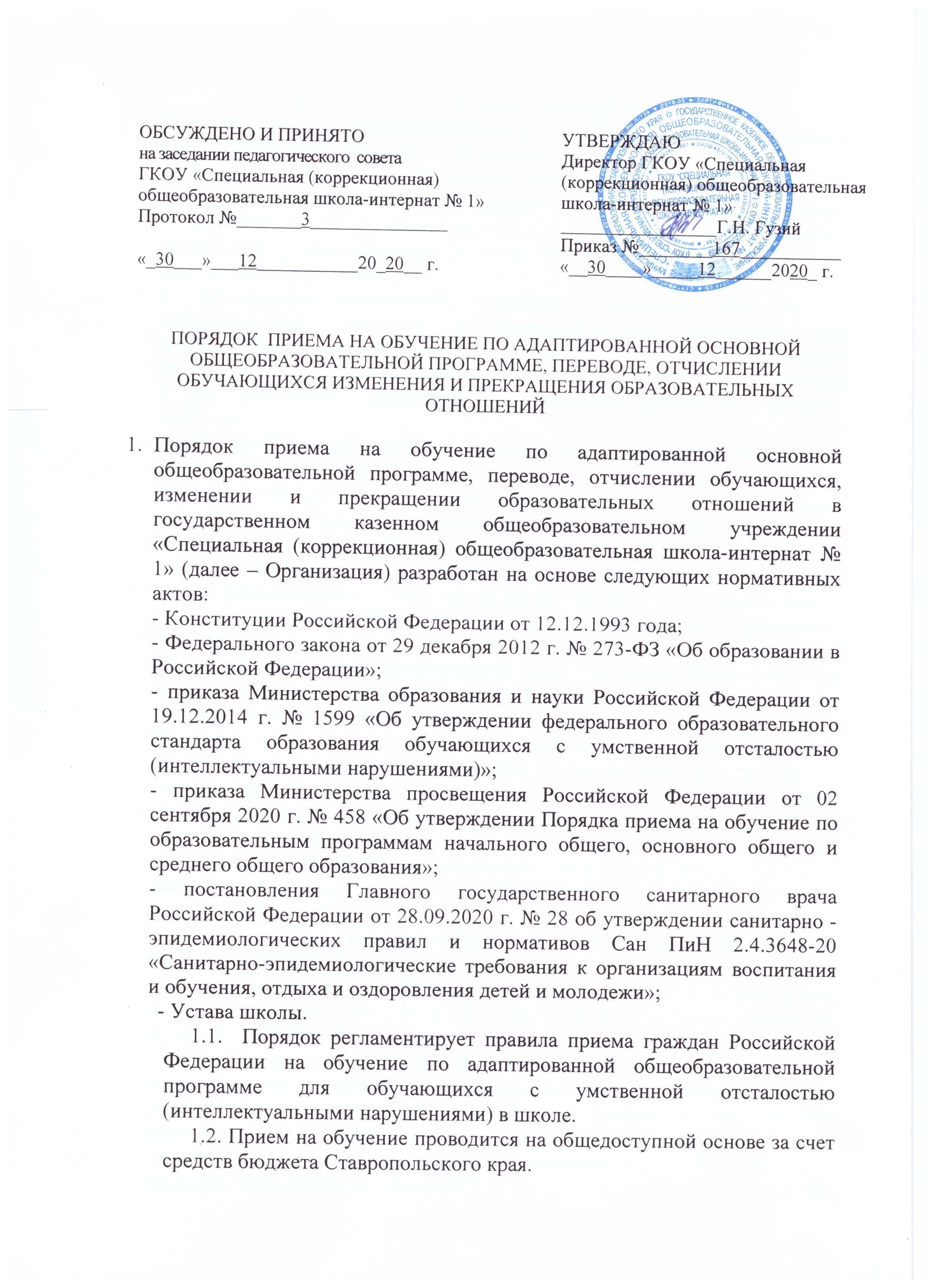 Прием гражданПорядок приема граждан в Организацию определяются    в соответствии с законодательством Российской Федерации.При приеме в Организацию не допускаются ограничения по полу, расе, национальности, языку, происхождению, имущественному, социальному и должностному положению, месту жительства, отношении к религии, убеждениям, принадлежности к общественным объединениям, а также другим обстоятельствам.В Организацию принимаются граждане, подлежащие обучению по адаптированной основной общеобразовательной программе для обучающихся с умственной отсталостью (интеллектуальными нарушениями) только с согласия их родителей (законных представителей) и на основании рекомендаций психолого-медико-педагогической комиссии.Приём детей с ограниченными возможностями здоровья на обучение по адаптированной образовательной программе начального общего и основного общего образования (далее адаптированная образовательная программа) в Организацию  производится только с согласия  их родителей (законных представителей) и на основании рекомендаций краевой либо территориальной психолого-медико-педагогической комиссии. Прием граждан в школу начинается по достижении ими возраста шести лет и шести месяцев при отсутствии противопоказаний по состоянию здоровья, но не позже достижения ими возраста восьми лет. По заявлению родителей (законных представителей) детей учредитель образовательной организации вправе разрешить прием детей в школу на обучение в более раннем или более позднем возрасте.Прием на обучение в Организацию проводится на принципах равных условий приема для всех поступающих, за исключением лиц, которым в соответствии с Федеральным законом предоставлены особые права (преимущества) при приеме на обучение.В первоочередном порядке:- детям военнослужащих по месту жительства их семей (часть 6 статьи 19 Федерального закона от 27.05.1998 № 76 – ФЗ «О статусе военнослужащих»);- дети сотрудников полиции (часть 6 статьи 46 Федерального закона от 07.02.2011 №3-ФЗ «О полиции»);- детям сотрудников органов внутренних дел, не являющихся сотрудниками полиции (часть 2 статьи 56 Федерального закона от 07.02.2011 №3-ФЗ «О полиции»);- детям сотрудников, имеющих специальные звания и проходящих службу в учреждениях и органах уголовно-исполнительной системы, органах принудительного исполнения Российской Федерации, федеральной противопожарной службе Государственной противопожарной службы и таможенных органах Российской Федерации (часть 14 статьи 3 Федерального закона от 30.12.2012 № 283-ФЗ «О социальных гарантиях сотрудникам некоторых федеральных органов исполнительной власти и внесении изменений в отдельные законодательные акты Российской Федерации»).Проживающие в одной семье и имеющие общее место жительства дети имеют право  преимущественного приема  на обучение в школе, где обучаются их братья и (или) сестры (часть 3.1. статьи 67 ФЗ-273 «Об образовании в Российской Федерации» от 29.12.2012г.).Приём граждан осуществляется в течение всего учебного года при наличии свободных мест  и при предъявлении следующих документов:- личного заявления родителей (законных представителей) на имя директора при предъявлении  документа, удостоверяющего личность родителя (законного представителя), либо оригинала документа, удостоверяющего личность иностранного гражданина и лица без гражданства  в Российской Федерации;- заключения медико-психолого-педагогической комиссии с рекомендациями обучения по адаптированной основной общеобразовательной программе для обучающихся с умственной отсталостью (интеллектуальными нарушениями).Заявление о приеме на обучение и документы для приема на обучение, указанные в п. 7. Положения, подаются одним из следующих способов:-   лично в общеобразовательную организацию;- через операторов почтовой связи общего пользования заказным письмом с уведомлением о вручении;- в электронной форме (документ на бумажном носителе, преобразованный в электронную форму путем сканирования или фотографирования с обеспечением машиночитаемого распознавания его реквизитов) посредством электронной почты школы (soshint1@mosk.stavregion.ru) или с использованием функционала официального сайта в сети Интернет (http://www.shcool-in1.ru/) или иным способом с использованием сети Интернет;- с использованием функционала (сервиса) регионального портала государственных и муниципальных услуг (www.26gosuslugi.ru).- Организация осуществляет проверку достоверности сведений, указанных в заявлении о приеме на обучение, и соответствия действительности поданных электронных образов документов. При проведении указанной проверки школа вправе обращаться к соответствующим государственным информационным системам, в государственные (муниципальные) органы и организации.При посещении Организации и (или) очном взаимодействии с уполномоченными должностными лицами общеобразовательной организации родитель(и) (законный(ые) представитель(и) ребенка предъявляет(ют) оригинал документа, удостоверяющего личность родителя (законного представителя) ребенка. В заявлении родителями (законными   представителями) ребенка указываются следующие сведения:- фамилия, имя, отчество (последнее - при наличии) ребенка;- дата и место рождения;-фамилия, имя, отчество (последнее - при наличии) родителей (законных представителей) ребенка;- адрес  места жительства и (или) адрес места пребывания ребенка, его родителей (законных представителей);- адрес(а) электронной почты, номер(а) телефона(ов) (при наличии) родителя(ей) (законного(ых) представителя(ей) ребенка;- язык обучения;- о наличии права  первоочередного или преимущественного приема.Образец заявления о приеме на обучение размещается на  информационном стенде и официальном сайте (shcool-in1.ru) школы (Приложение 1). Для создания специальных условий обучения, воспитания и социальной адаптации детей с ограниченными возможностями здоровья, детей-инвалидов родители (законные представители) предоставляют дополнительно следующие документы:- копию заключения психолого-медико-педагогической комиссии;- копию документа, удостоверяющего личность родителя (законного представителя) ребенка;-копию свидетельства о рождении ребенка или документа, подтверждающего родство заявителя;-копию документа, подтверждающего регистрацию ребенка по месту жительства или по месту пребывания на закрепленной территории или справку о приеме документов для оформления регистрации по месту жительства (в случае приема на обучение ребенка, проживающего на закрепленной территории, или в случае использования права преимущественного приема на обучение) ;- копию документа, подтверждающего право заявителя на пребывание в РФ, для детей, являющихся иностранными гражданами или лицами без гражданства;- копию документа, подтверждающего установление опеки или попечительства (при необходимости);- справку с места работы родителя(ей) (законного(ых) представителя(ей) ребенка (при наличии права первоочередного приема на обучение);- медицинскую карту ребенка;- копию медицинского полиса ребенка;- копию индивидуальной программы реабилитации и абилитации ребенка-инвалида (ИПРА);- копию удостоверения об инвалидности (при наличии);- СНИЛС ребенка и СНИЛС родителя(ей) (законного(ых) представителя(ей) ребенка;- характеристику на ребенка с предыдущего места обучения. Родители (законные представители) закрепленных лиц, зарегистрированных по месту жительства или по месту пребывания, дополнительно предъявляют оригинал свидетельства о рождении ребенка либо заверенную в установленном порядке копию документа, подтверждающего родство заявителя (или законность представления прав обучающегося), а также оригинал свидетельства о регистрации ребенка по месту жительства или свидетельства о регистрации ребенка по месту пребывания на закрепленной территории.Родители (законные представители) детей, являющихся гражданами Российской Федерации, не зарегистрированных на закрепленной территории, дополнительно предъявляют оригинал свидетельства о рождении ребенка либо заверенную в установленном  порядке копию документа подтверждающего родство заявителя (или законность представления прав обучающегося).Родители (законные представители) ребенка, являющегося   иностранным гражданином или лицом без гражданства, и не зарегистрированного   на закрепленной территории  дополнительно     предъявляют заверенные в установленном порядке документы,  подтверждающие родство заявителя (или законность представления  прав  обучающегося),  и документа, подтверждающего право заявителя на  пребывание  в   Российской Федерации.Иностранные  граждане  и  лица  без  гражданства все документы представляют на русском языке или вместе с заверенным в установленном  порядке  переводом  на   русский язык. Организация с целью проведения организованного приема детей в первый класс размещает на своем информационном стенде и официальном сайте в сети Интернет информацию:- о количестве мест в первых классах;- о наличии свободных мест в первых классах для приема детей с 1 июля текущего года. 	Прием заявлений о приеме на обучение в первый класс начинается 1 апреля текущего года и завершается 30 июня текущего года.Директор Организации издает приказ о приеме на обучение детей в течение 3 рабочих дней после завершения приема заявлений о приеме на обучение в первый класс.При наличии свободных мест прием заявлений о приеме на обучение в первый класс продолжается до момента заполнения классов, но не позднее 5 сентября текущего года.В приеме в Организацию может быть отказано по причине  отсутствия в ней свободных мест. В случае  отсутствия мест в Организации родители  (законные представители) ребёнка для решения вопроса о его  устройстве в другую школу  обращаются  непосредственно в орган местного самоуправления, осуществляющий управление в сфере образования.Копии предъявляемых при приеме документов хранятся в Организацию на время обучения ребенка. Зачисление в Организацию оформляется приказом директора в течение 5 рабочих дней после приема документов. Документы, представленные родителями (законными представителями) детей, регистрируются в  журнале  приема  заявлений. После регистрации заявления родителям (законным представителям) ребенка школа выдает расписку в получении документов с регистрационным номером заявления и перечнем представленных документов. Расписка заверяется подписью должностного лица школы и ее печатью. На каждого ребенка, зачисленного в Организацию, заводится личное дело, в котором хранятся все сданные при приеме и иные документы.При приеме в первый класс в течение учебного года или во второй и последующий классы родители  (законные  представители)   обучающегося дополнительно   представляют   личное   дело   обучающегося,   выданное организацией, в котором он обучался ранее.При приеме в первый класс в течение учебного года или во второй и последующий классы родители  (законные  представители)   обучающегося дополнительно   представляют   личное   дело   обучающегося,   выданное организацией, в котором он обучался ранее. В Организацию не принимаются дети, не имеющие рекомендации медико-психолого-педагогической комиссии, или в заключении рекомендовано обучение по другим образовательным программам.Комплектование контингента, перевод и отчисление обучающихся Комплектование контингента обучающихся в классные коллективы, перемещение обучающихся из одного класса в другой в пределах параллели является компетенцией школы.Перевод обучающихся в следующий класс осуществляется по решению Педагогического совета, которое оформляется приказом директора. Дети, обучающиеся по адаптированной основной общеобразовательной программе для детей с умственной отсталостью (интеллектуальными нарушениями) не оставляются на повторный год обучения. Отчисление   в связи с переходом или переводом в иную образовательную организацию производится на основании заявления родителей (законных представителей). Родителям (законным представителям) обучающегося выдается личное дело, медицинские документы. Отчисление по обстоятельствам, не зависящим от воли обучающегося или родителей (законных представителей) несовершеннолетнего обучающегося и школы, в случае ее ликвидации. Решение об отчислении обучающегося, не получившего основного общего образования, принимается в соответствии с Федеральным законом  от 29 декабря 2012 г. № 273-ФЗ «Об образовании в Российской Федерации» и других нормативных актов с учётом мнения его родителей (законных представителей) и с согласия комиссии по делам несовершеннолетних и защите их прав и органа опеки и попечительства.Прекращение образовательных отношений Образовательные отношения прекращаются в связи с отчислением обучающегося из школы:- в связи с получением образования (завершением обучения);- досрочно по основаниям, установленным п.23, п.24 настоящего Положения. При досрочном прекращении образовательных отношений школа, в трехдневный срок после издания приказа об отчислении обучающегося выдает отчисленному лицу справку об обучении.Порядок регулирования спорных вопросов Спорные вопросы по приёму, переводу, отчислению обучающихся, возникающие между родителями (законными представителями) детей и администрацией школы, регулируются Учредителем.Приложение 1Директору ГКОУ«Специальная (коррекционная)общеобразовательная школа № 1города Железноводска»Г.Н. Гузий___________________________________Ф.И.О.                            ЗаявлениеПрошу Вас принять моего ребенка __________________________________________________________________,Ф.И.О. ребенка__________________________________________________________________,дата и место рождения ребенка__________________________________________________________________,место проживания ребенка фактическое (город, улица, дом, кв.)__________________________________________________________________,указывается адрес ребенка если он не совпадает с адресом проживания (город, улица, дом, кв.)в________класс ГКОУ «Специальная  (коррекционная)   общеобразовательная школа-интернат № 1» по адаптированной основной общеобразовательной программе для детей с умственной отсталостью (интеллектуальными нарушениями) (вариант 1).Язык образования  - русскийПраво первоочередного или преимущественного приема (при наличии) __________________________________________________________________Указать основаниеСведения о родителях (законных представителях):Мать:________________________________________________________________________                                                           Фамилия Имя Отчество (последнее - при наличии)                                                                    Адрес места жительства матери: ______________________________________ Адрес места пребывания  матери:______________________________________Контактный телефон________________________________________________адрес(а) электронной почты__________________________________________                      Отец:_______________________________________________________________________                                                           Фамилия Имя Отчество (последнее - при наличии)                                                       Адрес места жительства отца:  ______________________________________Адрес места пребывания  отца ________________________________________Контактный телефон________________________________________________адрес(а) электронной почты__________________________________________Законный(ые) представитель(и)_____________________________________________                                                             Фамилия Имя Отчество (последнее - при наличии)_____________________________________________________________________________Адрес места жительства законного(ых) представителя(ей  __________________________________________________________________Адрес места пребывания  законного(ых) представителя(ей __________________________________________________________________Контактный(ые) телефон(ы) __________________________________________адрес(а) электронной почты _________________________________________________  Ознакомлен(а) со всеми документами, регламентирующими деятельность образовательного учреждения, в т. ч. с Уставом образовательного учреждения, лицензией на право ведения образовательной деятельности, образовательными программами, реализуемыми общеобразовательным учреждением, с основными правилами обучающихся и мерах их социальной поддержки стимулирования (ст.34 закона «Об образовании в Российской Федерации»). В соответствии с Федеральным законом от 27.07.2006 N 152-ФЗ "О персональных данных" даю согласие на обработку (сбор, систематизацию, накопление, хранение, уточнение, использование, распространение (в том числе передачу, обезличивание, блокирование, уничтожение) сведений, указанных в настоящем заявлении и прилагаемых документах, в целях обеспечения образовательного процесса, сохранения жизни и здоровья ребенка. Согласие действует в течение всего периода обучения ребенка в учреждении. «______»______________20____г.                       Подпись _______________